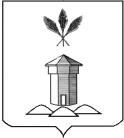 АДМИНИСТРАЦИЯ БАБУШКИНСКОГО МУНИЦИПАЛЬНОГО ОКРУГА ВОЛОГОДСКОЙ ОБЛАСТИ    02.02.2023	                                   №125     с.им. БабушкинаО постановке Лепихиной Е.А. на учет в качестве лица, имеющего право на предоставление земельного участка в собственность бесплатно для индивидуального жилищного строительства на территории Бабушкинского муниципального округа Вологодской области На     основании     заявления  Лепихиной Елены Александровны от  24 января 2023 года, в соответствии с пунктом 1 части 1 статьи 1 Закона  Вологодской области от 08 апреля 2015 года №3627-ОЗ «О бесплатном предоставлении в собственность отдельным категориям граждан земельных участков, находящихся в государственной или муниципальной собственности, на территории Вологодской области»ПОСТАНОВЛЯЮ: 1. Поставить Лепихину Е.А., являющуюся гражданкой, имеющей трех и более детей, на учет в качестве лица, имеющего право на предоставление земельного участка в собственность бесплатно для индивидуального жилищного строительства на территории Бабушкинского муниципального округа Вологодской области.2. Заявлению Лепихиной Е.А. присвоить порядковый номер 85.3. Администрации Бабушкинского муниципального округа в течении 7 рабочих дней с даты регистрации настоящего постановления направить (выдать) его заявителю.     4.  Настоящее постановление вступает в силу со дня подписания.          5. Контроль за исполнением настоящего постановления возложить на первого заместителя Главы Бабушкинского муниципального округа Вологодской области.Глава округа                                                                                      Т.С. Жирохова                                                                  